Instytut Filozofii i Socjologii 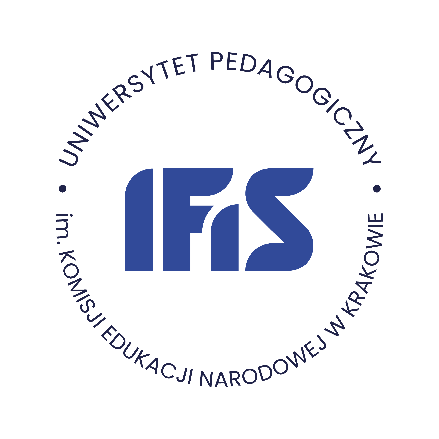 Katedra Socjologii Religiizaprasza na otwarte zebranie, w trakcie którego Dr Maria Rogińska przedstawi swoją niedawno opublikowaną książkę  Przyrodnicy o nadprzyrodzonym. Światopoglądy fizyków i biologów z Polski i UkrainyJęzyk wystąpienia: polskiZebranie odbędzie się na platformie MS Teams26 stycznia o godz. 18.00Link do zespołu: Seminarium Katedry Socjologii Religii:https://teams.microsoft.com/l/channel/19%3aa5d334a5a85449c0af37030ab34e4b83%40thread.tacv2/Og%25C3%25B3lny?groupId=7f5b6b2f-d65e-47d2-a7d4-ae91f5be7f10&tenantId=560f4a6a-182f-453e-a28b-22e160aaab93Kod: n9m2op0 